ParaguayParaguayParaguayParaguayApril 2024April 2024April 2024April 2024SundayMondayTuesdayWednesdayThursdayFridaySaturday123456789101112131415161718192021222324252627282930Teacher’s DayNOTES: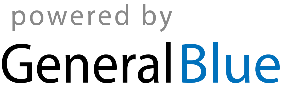 